Minutes of the Parish Council (Trust) Meeting on Monday 22nd October 2018 in the North Luffenham Community Centre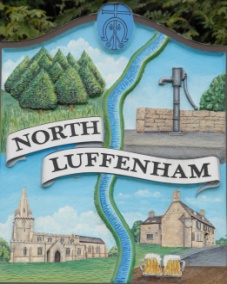 25/18 Apologies:  Cllr Sewell 26/18 Declarations of Interest:  None27/18 To approve and sign Minutes of the meeting held on 28th August 2018It was resolved to accept these minutes as a true record of the meeting and they were signed accordingly.28/18 Finance Report – ClerkCllr Burrows confirmed that he had checked the Bank reconciliation up to 30th September 2018 and confirmed it to be correctThe finance report was considered and approvedTo note the following contractual payments:Mow All £204.29 Grass cutting AugustMow All £204.29 Grass Cutting September4 Counties Ground Maintenance £160 cuts 6&7 (July) 4 Counties Ground Maintenance £240 cuts 8,9,10 (Aug)4 Counties Ground Maintenance £160 cuts 11&12 (Sept)The following payments were received and approved£110.48 for the tree report carried out by RCC£60 for new tap to allotments Caffarelli Designs£256.80 for hire of grass cutter, HSS Hire£14.17 Petrol for grass cutting machine, MRH Retail and Adams & Son29/18 To receive and review the initial draft of the financial budget for the year 1st April 2019 to 31st March 2020The initial draft of the budget for 2019/20 had been pre-circulated and approved. It was agreed that the Finance Working Group would now meet again to finalise the budget ready for presentation at the next Trust meeting30/18 Field Gardens Report - Cllr CadeAllotments Cllr Cade reported that one of two empty allotments had now been re-letWoodland WalkGrass cutting. The grass to the woodland walk had now been cut as agreed at the last meeting.31/18 Oval Report – Cllr CadeA request from a local resident had been received about have a new bench sited at the top end of the Oval. This received positively by all Cllrs and the quotes should be sought to purchase and install a bench. Action; Clerk to get quotes for a new bench similar to the existing onesRepair to stone wall: Quotes were still awaited with regard to this matter 32/18.  Agenda Items for next meeting33/18. Chair to seek approval to close the meeting to the public to discuss item 34/18 in confidence.Approval was given34/18. To receive an update re the insurance claim for tree root damage to resident’s property. Cllr Riordan volunteered to leave the room given her potential conflict of interest, but the Chairman requested that she stay.Four items of recent correspondence received by the Clerk had been pre-circulated to Cllrs. It was agreed that the Parish Council would proceed with the Section 211 notices as outlined by the Forestry Officer for RCC35/18 Date of next meeting: Monday 3rd December 2018 @ 7pm, Community CentreThe Meeting closed at 9.00 pm.